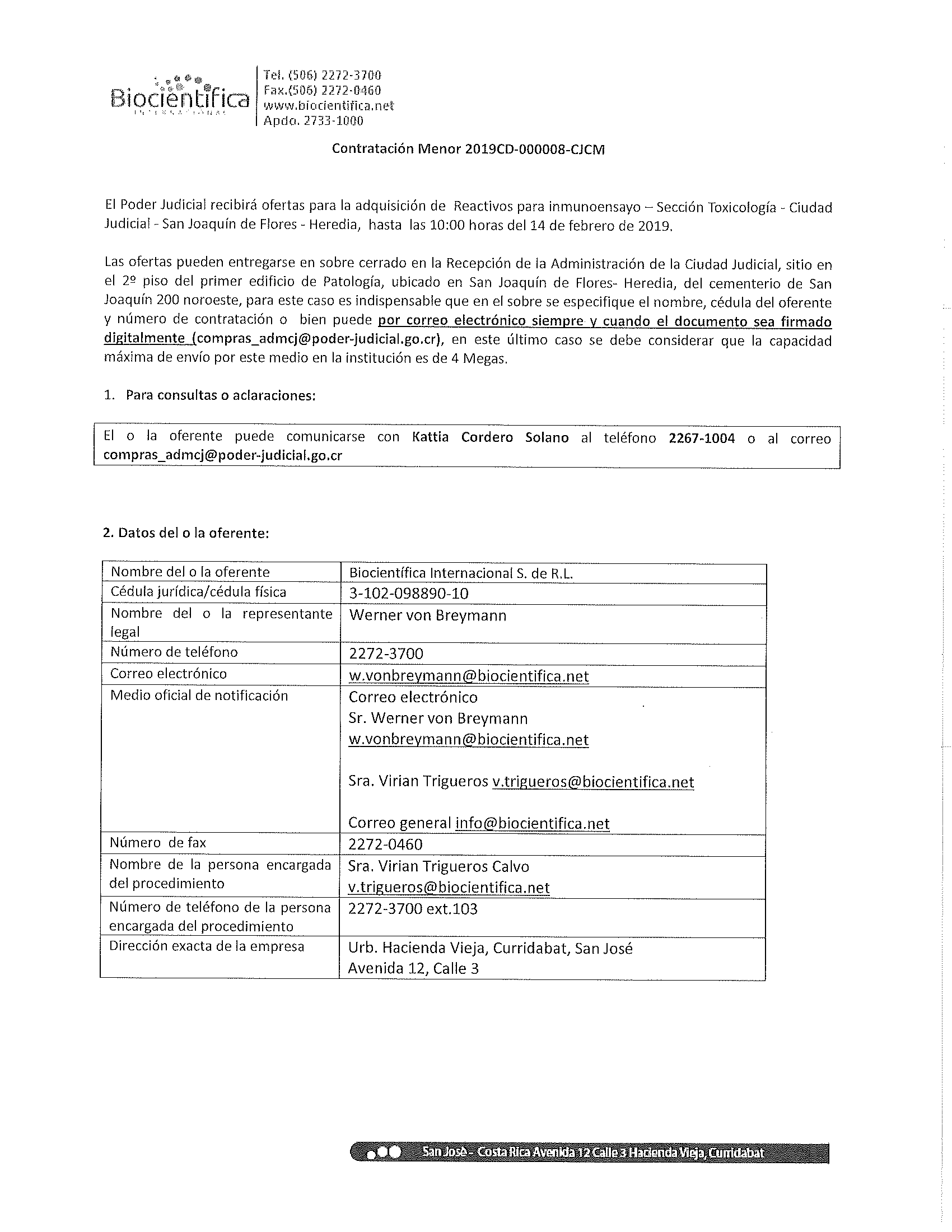 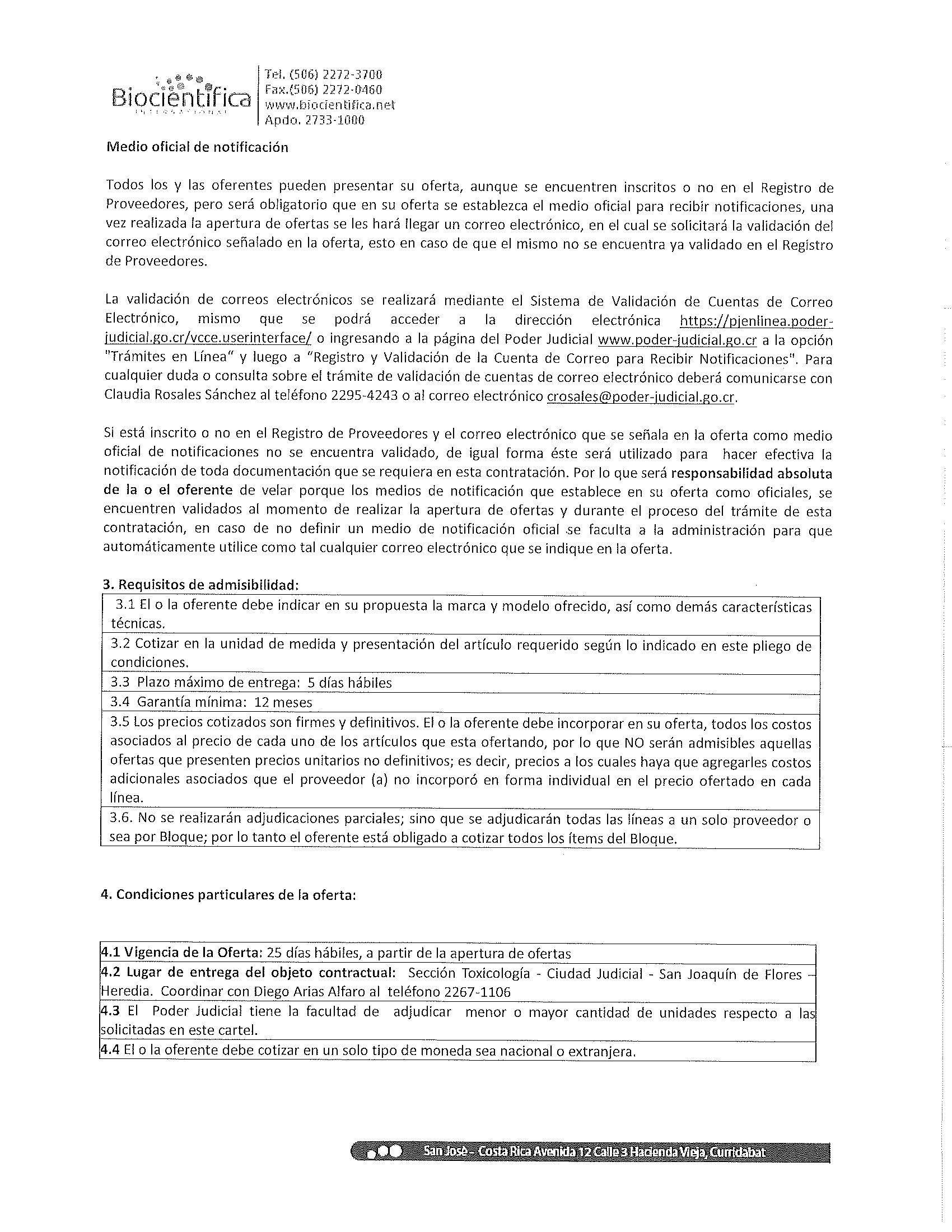 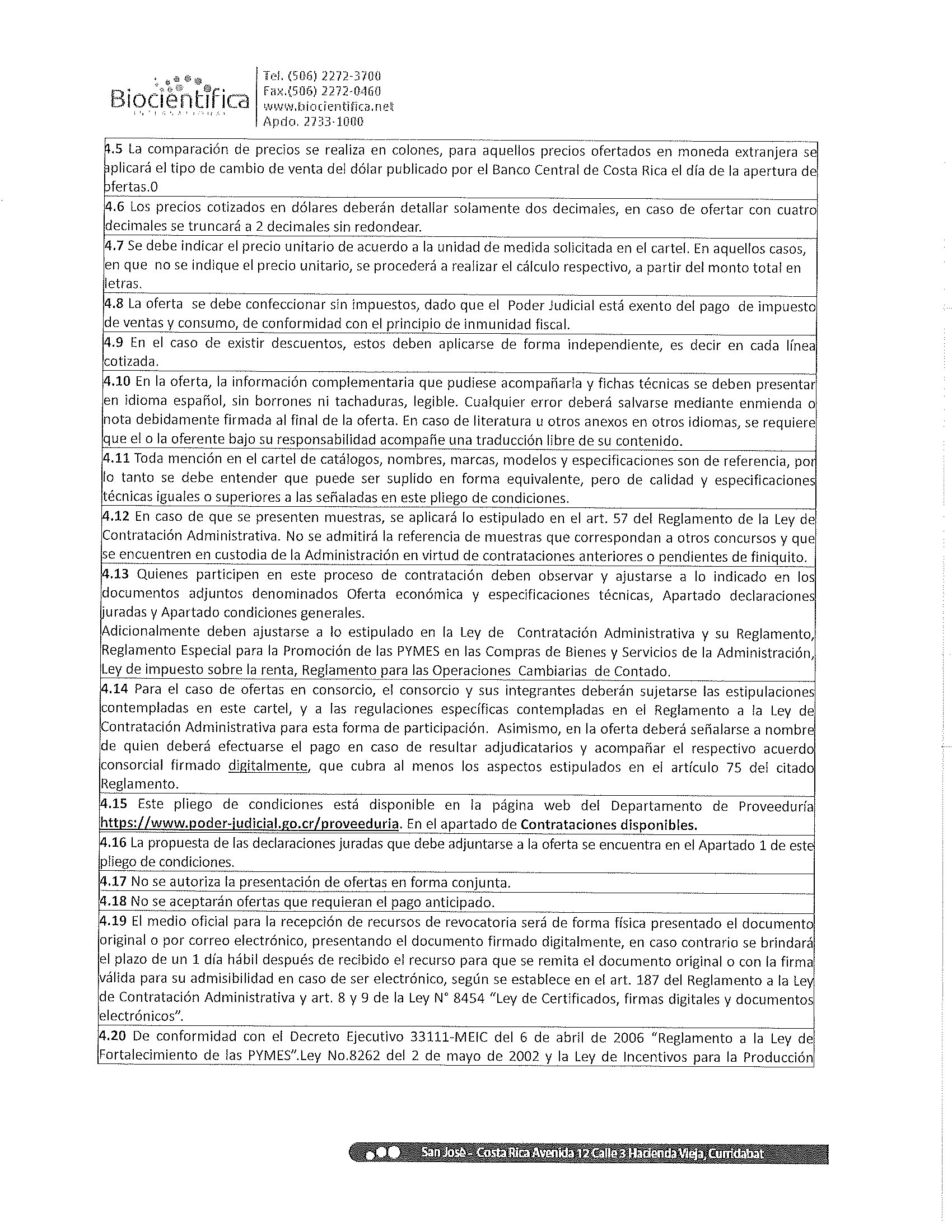 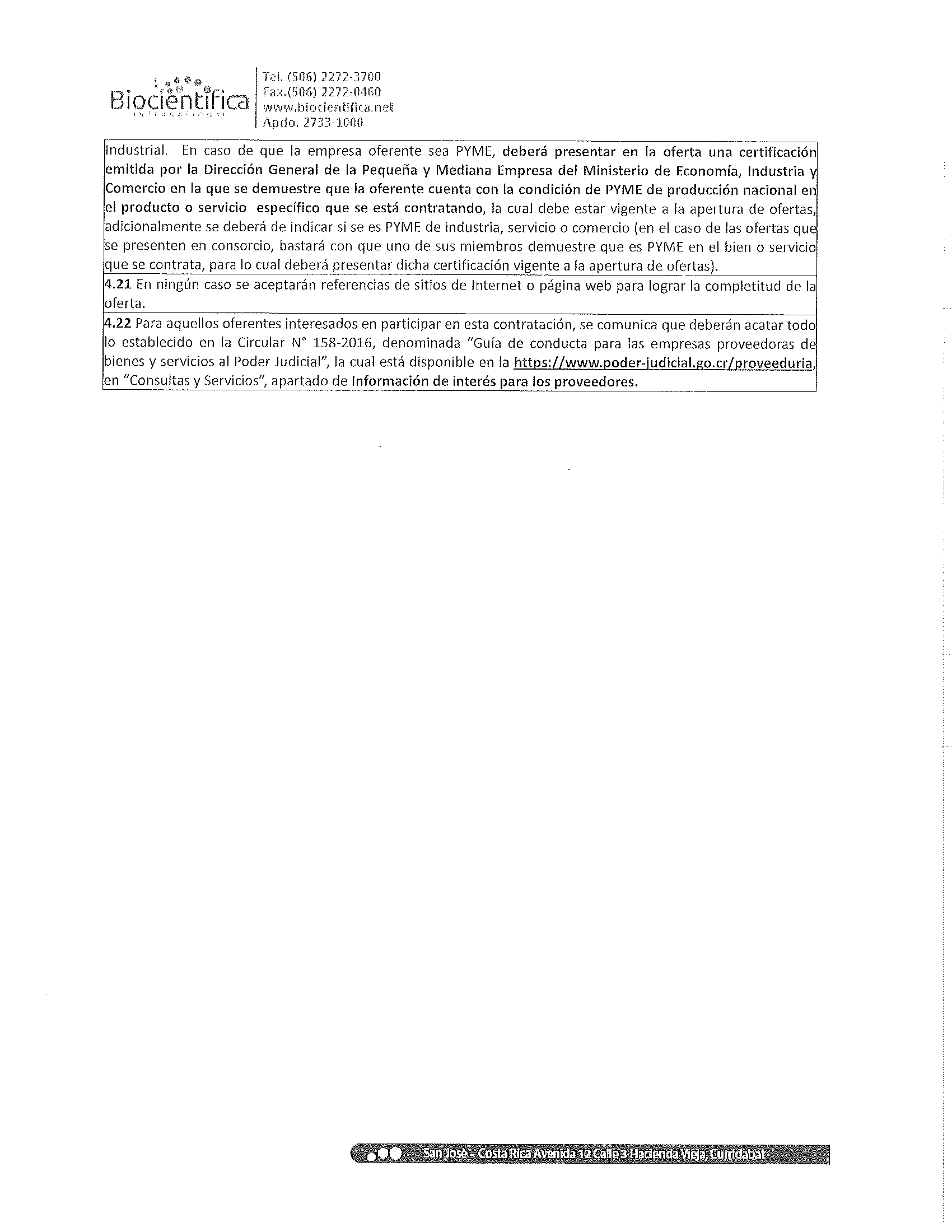 WERNER VON BREYMANNFirmado digitalmente por WERNER VON BREYMANN PACHECO (FIRMA)PACHECO (FIRMA) Fecha: 2019.02.13 11:44:12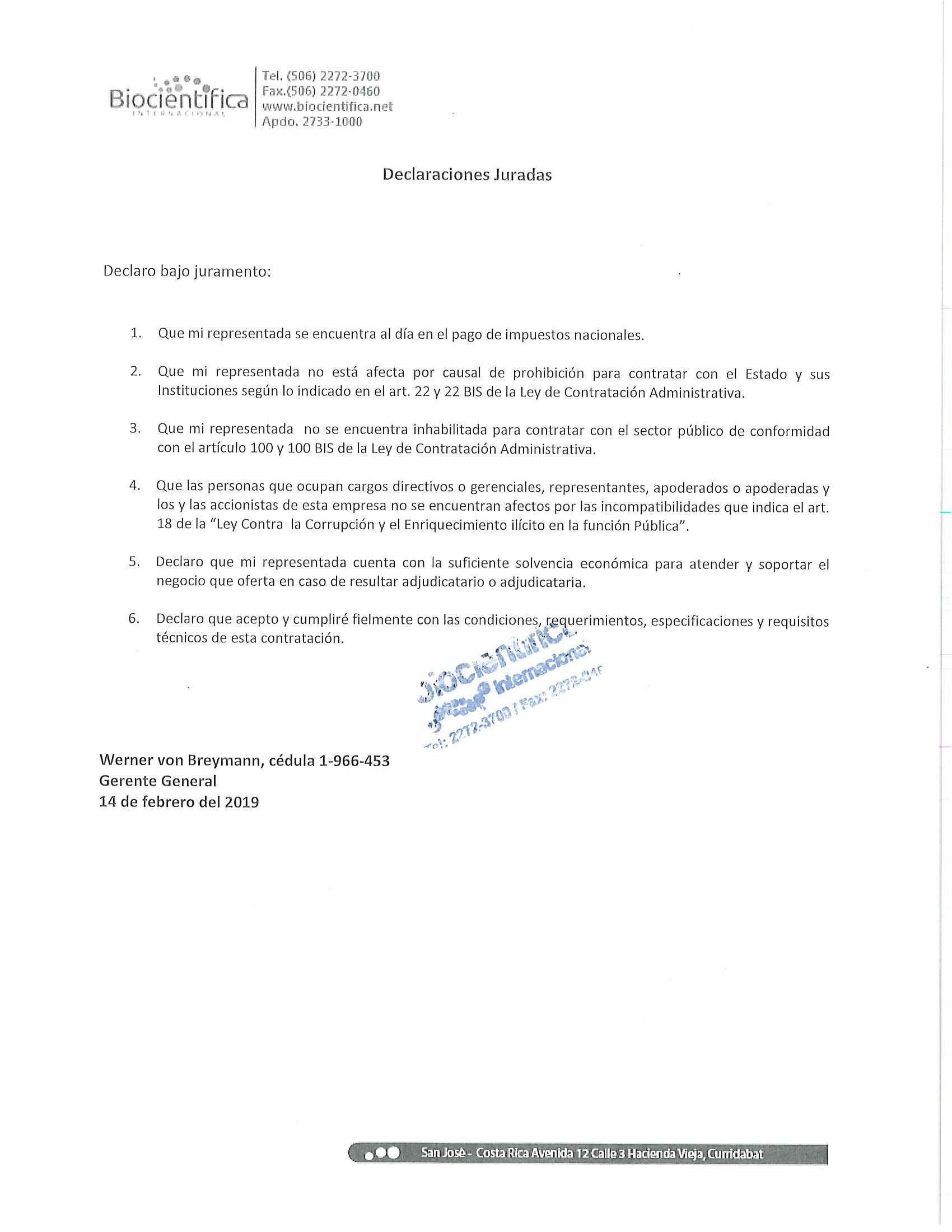 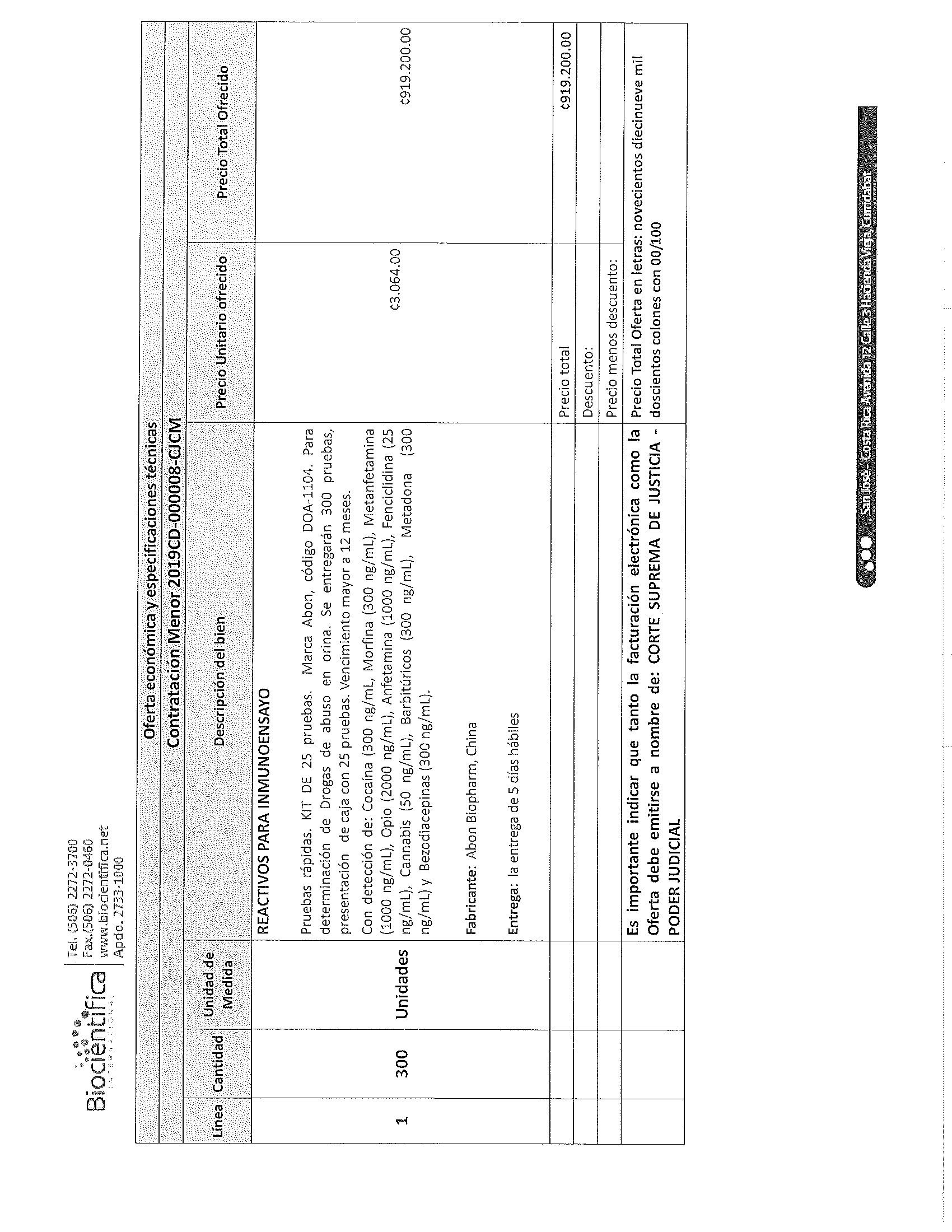 WERNER VON BREYMANNFirmado digitalmente por WERNER VON BREYMANN PACHECO (FIRMA)PACHECO (FIRMA) Fecha: 2019.02.13 11:45:10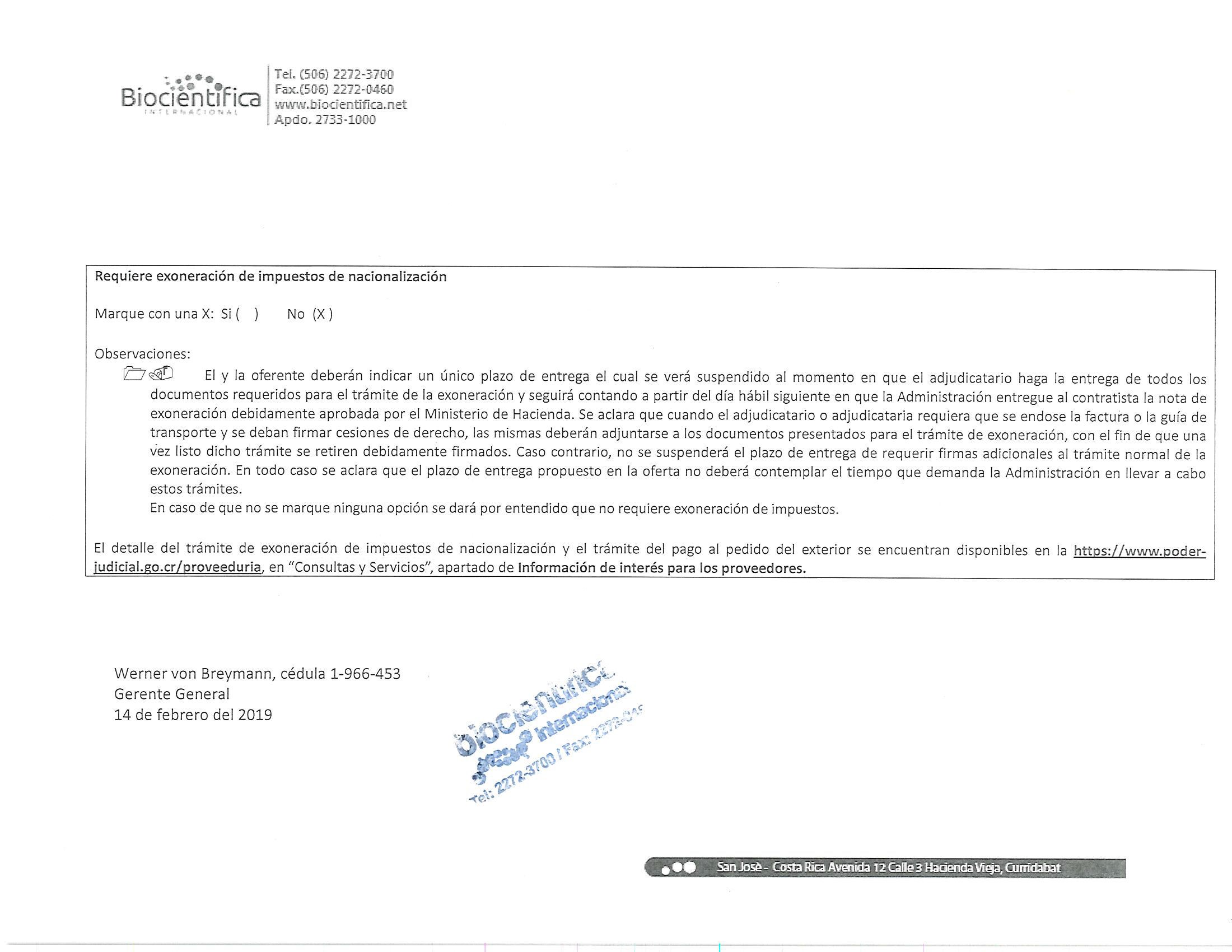 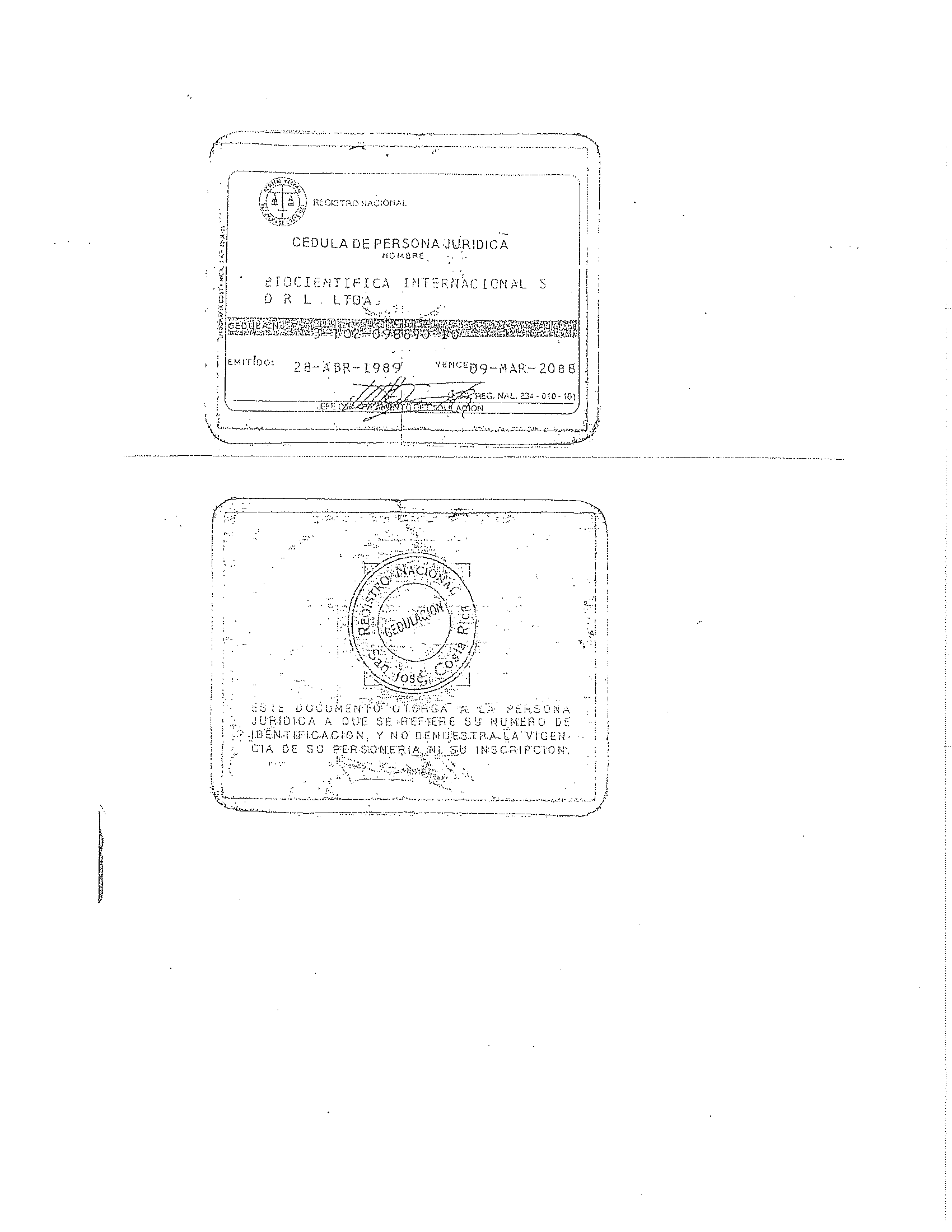 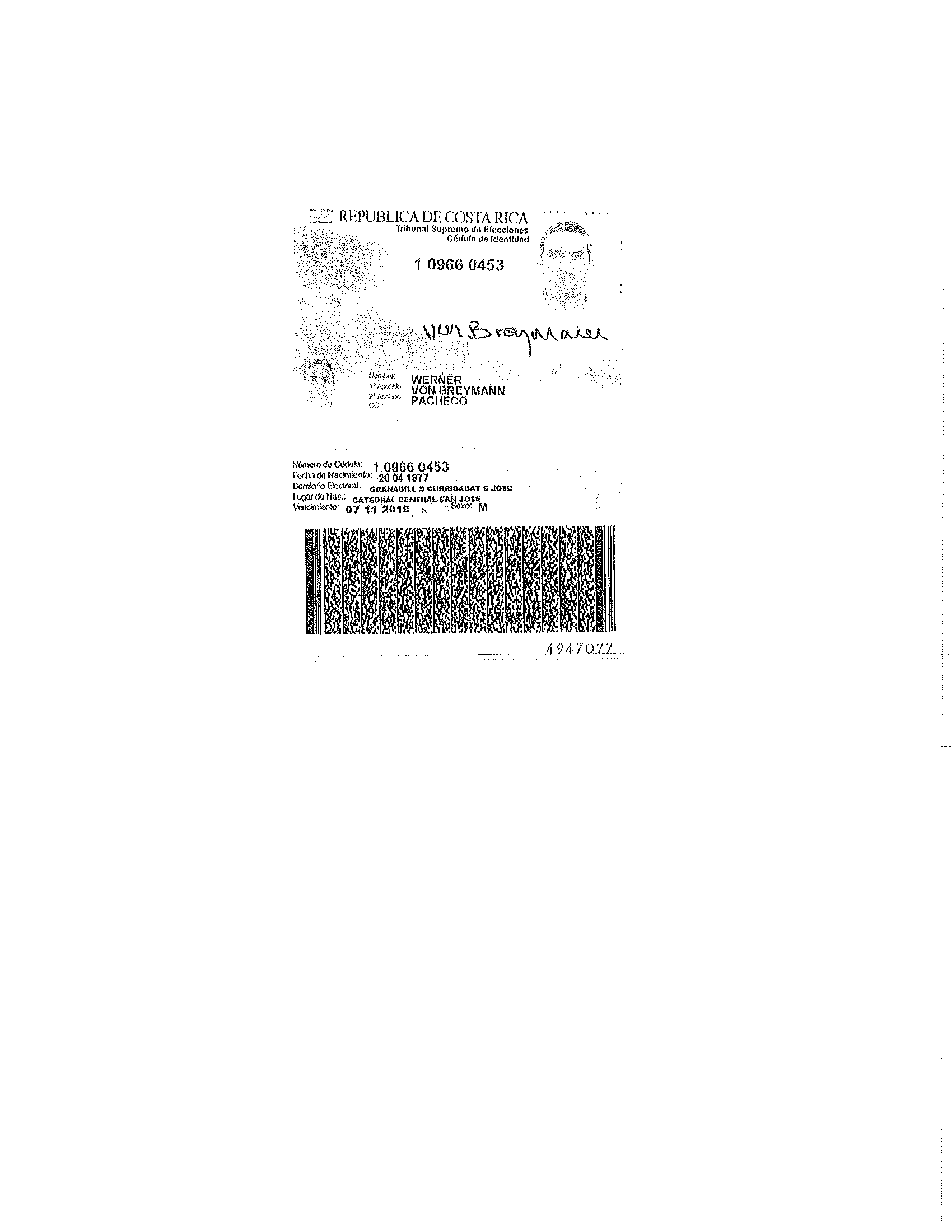 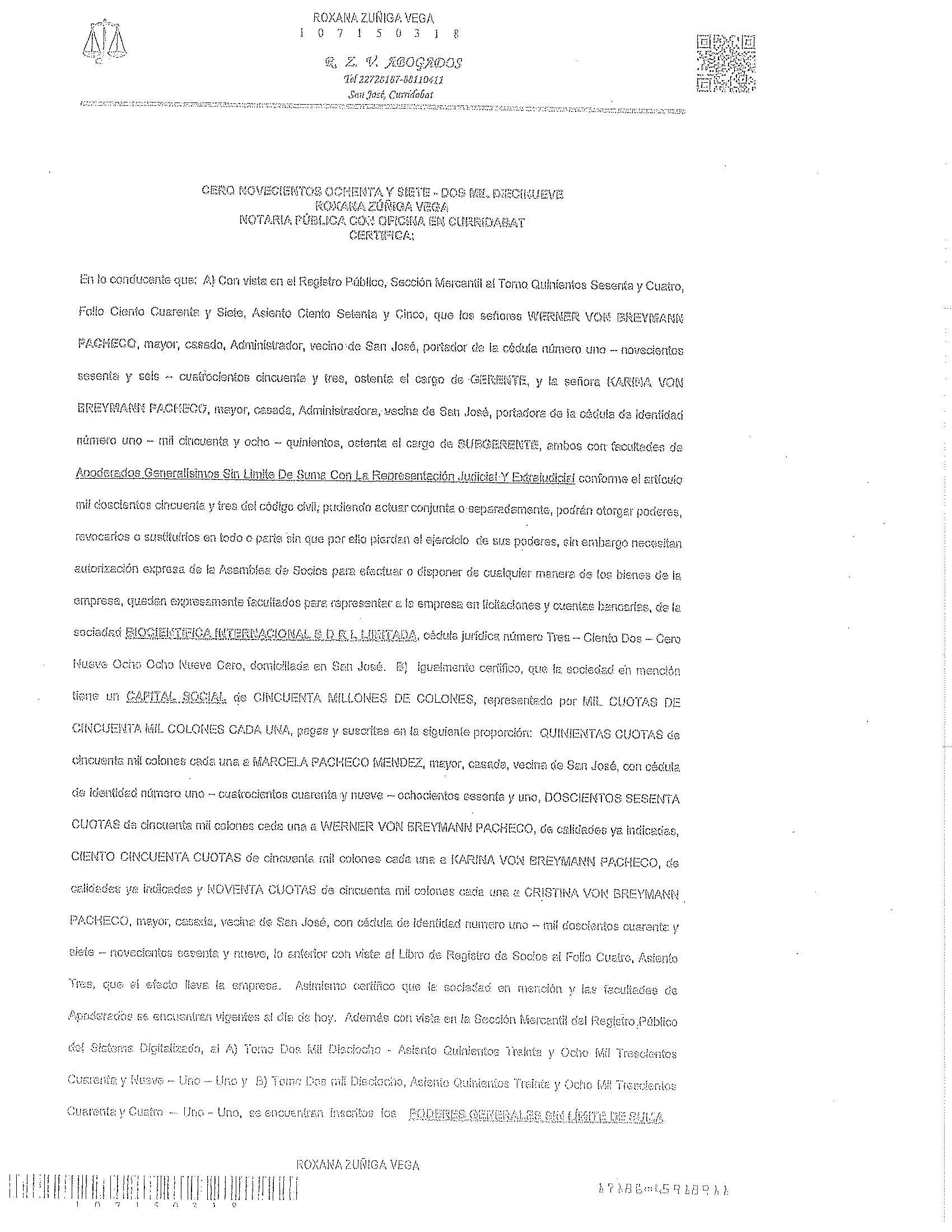 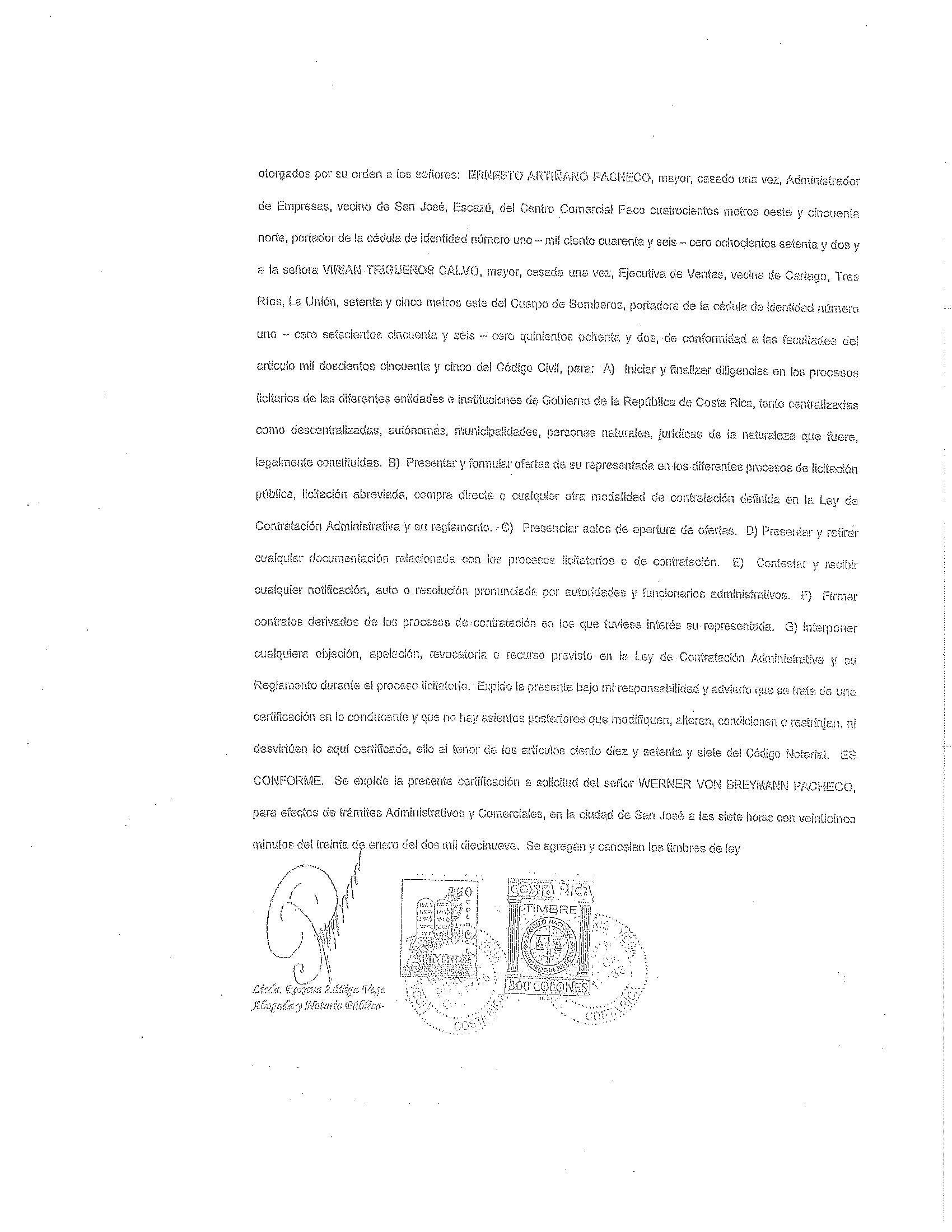 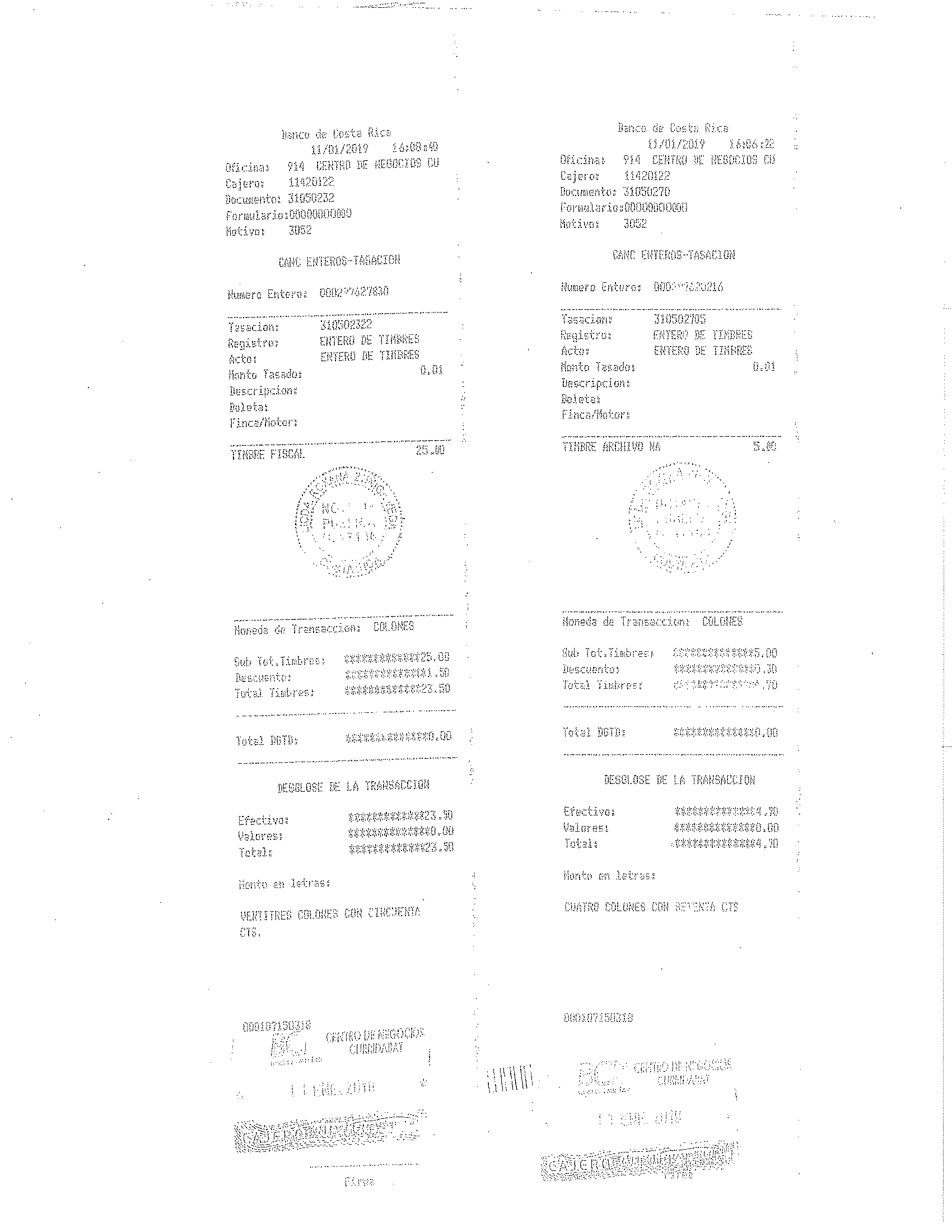 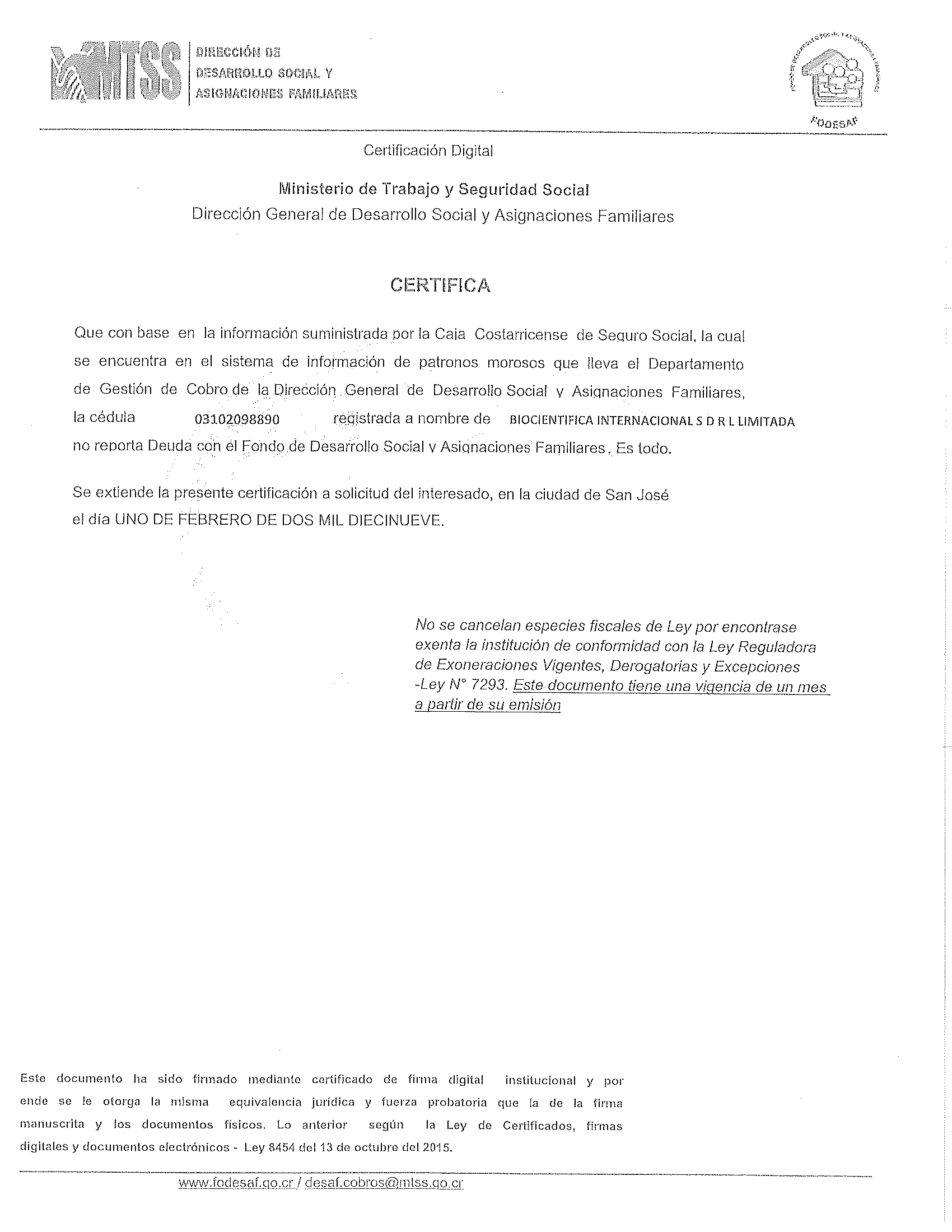 